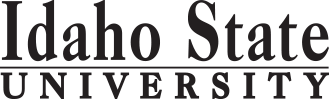 Course Subject and TitleCredit HoursMin. Grade*Attribute**When OfferedPre & Co-requisitesPre & Co-requisitesSemester OneSemester OneSemester OneSemester OneSemester OneSemester OneUAS 0100: Introduction to Unmanned Aerial Systems1C-FUAS program major & instructor permissionUAS program major & instructor permissionUAS 0105: Introduction to Remote Sensing1C-FUAS majorUAS majorUAS 0110: Applied Mathematics and Electronics for UAS3C-FUAS majorUAS majorUAS 0115: Flight Theory3C-FUAS majorUAS majorUAS 0120: Flight Laboratory I4C-FUAS majorUAS major                                                                                                                  Total12*Key for Attribute:  U=Upper division GE=General Education Objective **Key for When Offered: F=Fall S=Spring Su=Summer D=contact department (more…)*Key for Attribute:  U=Upper division GE=General Education Objective **Key for When Offered: F=Fall S=Spring Su=Summer D=contact department (more…)*Key for Attribute:  U=Upper division GE=General Education Objective **Key for When Offered: F=Fall S=Spring Su=Summer D=contact department (more…)*Key for Attribute:  U=Upper division GE=General Education Objective **Key for When Offered: F=Fall S=Spring Su=Summer D=contact department (more…)*Key for Attribute:  U=Upper division GE=General Education Objective **Key for When Offered: F=Fall S=Spring Su=Summer D=contact department (more…)*Key for Attribute:  U=Upper division GE=General Education Objective **Key for When Offered: F=Fall S=Spring Su=Summer D=contact department (more…)2016-2017 Major RequirementsCR2016-2017 GENERAL EDUCATION OBJECTIVESSatisfy Objectives 1,2,3, 5, 62016-2017 GENERAL EDUCATION OBJECTIVESSatisfy Objectives 1,2,3, 5, 616  cr. min16  cr. minMAJOR REQUIREMENTSUAS 0100: Introduction to Unmanned Aerial Systems1UAS 0105: Introduction to Remote Sensing1UAS 0110: Applied Mathematics and Electronics for UAS3UAS 0115: Flight Theory3UAS 0120: Flight Laboratory I4TOTALTOTALGE Objectives Courses:(University Catalog 2016-2017)GE Objectives Courses:(University Catalog 2016-2017)GE Objectives Courses:(University Catalog 2016-2017)GE Objectives Courses:(University Catalog 2016-2017)GE Objectives Courses:(University Catalog 2016-2017)GE Objectives Courses:(University Catalog 2016-2017)GE Objectives Courses:(University Catalog 2016-2017)GE Objectives Courses:(University Catalog 2016-2017)MAP Credit SummaryMAP Credit SummaryMAP Credit SummaryCRMajor Major Major 12General Education General Education General Education 0Free Electives to reach 60 creditsFree Electives to reach 60 creditsFree Electives to reach 60 credits0                                                                                     TOTAL                                                                                     TOTAL                                                                                     TOTAL12TOTAL12Advising NotesAdvising NotesGraduation Requirement Minimum Credit ChecklistYESYESNOMin. of 0 credits of General Education ObjectivesMin. of 12 credits